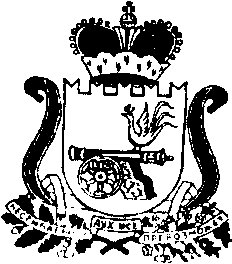 АДМИНИСТРАЦИЯ МУНИЦИПАЛЬНОГО ОБРАЗОВАНИЯ«КАРДЫМОВСКИЙ РАЙОН» СМОЛЕНСКОЙ ОБЛАСТИПОСТАНОВЛЕНИЕО внесении изменений в постановление Администрации муниципального образования «Кардымовский район» Смоленской области от 25.05.2020 № 00279   Администрация муниципального образования «Кардымовский район» Смоленской области  п о с т а н о в л я е т:         1.Внести следующие изменения в постановление Администрации муниципального образования «Кардымовский район» Смоленской области от 25.05.2020 № 00279 «Об утверждении муниципальной программы «Развитие образования и молодежной политики муниципального образования «Кардымовский район» Смоленской области» (в ред. от 25.06.2020 г. №00342,от 14.07.2020 № 00384) (далее – постановление):1.1. В программе «Развитие образования и молодежной политики муниципального образования «Кардымовский район» Смоленской области»:1.1.1. В паспорте позицию «Источники и объемы финансирования Программы» изложить в следующей редакции:1.1.2.  Раздел 4 изложить в следующей редакции:«Ресурсное обеспечение муниципальной программы осуществляется за счет средств районного, областного и федерального бюджетов.Общий объем ассигнований муниципальной программы составляет   666 561,609 тыс. рублей 00 коп., в том числе: 13 313,471 тыс. рублей из федерального бюджета,328 420,995 тыс. рублей 00 коп. из областного бюджета, 277 355,143 тыс. рублей 00 коп.  из районного бюджета, 47 472,000 тыс. рублей 00 копеек – иные источники По годам реализации:2020 год -  173 919,576 тыс. рублей 00 коп., в том числе: 2 959,371тыс. рублей из федерального бюджета,105 184,362 тыс. рублей 00 коп. из областного бюджета, 57 863,843 тыс. рублей 00 коп.  из районного бюджета, 7 912,000 тыс. рублей 00 копеек – иные источники2021 год –  167 961,533 тыс. рублей 00 коп., в том числе: 4 044,500 тыс. рублей из федерального бюджета,109 899,333 тыс. рублей 00 коп. из областного бюджета, 46 105,700 тыс. рублей 00 коп.  из районного бюджета, 7 912,000 тыс. рублей 00 копеек – иные источники 2022 год –  170 905,300 тыс. рублей 00 копеекв том числе: 6 309,600 тыс. рублей из федерального бюджета,113 337,300 тыс. рублей 00 коп. из областного бюджета, 43 346,400 тыс. рублей 00 коп.  из районного бюджета, 7 912,000 тыс. рублей 00 копеек – иные источники 2023 год – 51 258,400 тыс. рублей 00 копеекв том числе: 0 тыс. рублей из федерального бюджета,0 тыс. рублей из областного бюджета, 43 346,400 тыс. рублей 00 коп.  из районного бюджета, 7 912,000 тыс. рублей 00 копеек – иные источники2024 год – 51 258,400 тыс. рублей 00 копеекв том числе: 0 тыс. рублей из федерального бюджета,0 тыс. рублей из областного бюджета, 43 346,400 тыс. рублей 00 коп.  из районного бюджета, 7 912,000 тыс. рублей 00 копеек – иные источники2025 год – 51 258,400 тыс. рублей 00 копеекв том числе: 0 тыс. рублей из федерального бюджета,0 тыс. рублей из областного бюджета, 43 346,400 тыс. рублей 00 коп.  из районного бюджета, 7 912,000 тыс. рублей 00 копеек – иные источникиОбъем финансирования подпрограммы подлежит ежегодному уточнению исходя из реальных возможностей районного бюджета. »1.2. В  подпрограмме «Развитие общего образования»:1.2.1.  В паспорте позицию «Целевые показатели подпрограммы» изложить в следующей редакции:1.2.2. В паспорте позицию «Источники и объемы финансирования подпрограммы» изложить в следующей редакции:1.2.3. Раздел 2 « Цели, задачи и целевые показатели подпрограммы» изложить в следующей редакции:1.2.4. Раздел 4 «Обоснование ресурсного обеспечения подпрограммы» изложить в следующей редакции:«Ресурсное обеспечение подпрограммы осуществляется за счет средств районного, областного и федерального бюджетов.Объем финансирования подпрограммы составляет 377 423,966 тыс. рублей 00 коп., в том числе: 13 313,471 тыс. рублей из федерального бюджета,243 352,195 тыс. рублей 00 коп. из областного бюджета, 107 318,300 тыс. рублей 00 коп.  из районного бюджета, 13 440,000 тыс. рублей 00 копеек - иные источники По годам реализации:2020 год -  106 145,833 тыс. рублей 00 коп., в том числе:2 959,371 тыс. рублей из федерального бюджета,77 759,962 тыс. рублей 00 коп. из областного бюджета, 23 186,500 тыс. рублей 00 коп.  из районного бюджета, 2 240,000 тыс. рублей 00 копеек - иные источники 2021 год –  106 839,633 тыс. рублей 00 коп., в том числе: 4 044,500 тыс. рублей из федерального бюджета,81 439,733 тыс. рублей 00 коп. из областного бюджета, 19 115,400 тыс. рублей 00 коп.  из районного бюджета, 2 240,000 тыс. рублей 00 копеек - иные источники 2022 год –  108 956,200 тыс. рублей 00 копеекв том числе: 6 309,600 тыс. рублей из федерального бюджета,84 152,500 тыс. рублей 00 коп. из областного бюджета, 16 254,100 тыс. рублей 00 коп.  из районного бюджета, 2 240,000 тыс. рублей 00 копеек - иные источники 2023 год – 18 494,100 тыс. рублей 00 копеекв том числе: 0 тыс. рублей из областного бюджета, 16 254,100 тыс. рублей 00 коп.  из районного бюджета, 2 240,000 тыс. рублей 00 копеек - иные источники 2024 год – 18 494,100 тыс. рублей 00 копеекв том числе: 0 тыс. рублей из областного бюджета, 16 254,100 тыс. рублей 00 коп.  из районного бюджета, 2 240,000 тыс. рублей 00 копеек - иные источники 2025 год – 18 494,100 тыс. рублей 00 копеекв том числе: 0 тыс. рублей из областного бюджета, 16 254,100 тыс. рублей 00 коп.  из районного бюджета, 2 240,000 тыс. рублей 00 копеек - иные источники Объем финансирования подпрограммы подлежит ежегодному уточнению программы подлежит ежегодному уточнению.»1.3. В подпрограмме «Развитие дополнительного образования»:1.3.1.  В паспорте позицию «Целевые показатели подпрограммы» изложить в следующей редакции:1.3.2. Раздел 2 « Цели, задачи и целевые показатели подпрограммы» изложить в следующей редакции:1.4.  В подпрограмме «Укрепление материально-технической базы, содержание, ремонт и обеспечение безопасности деятельности образовательных учреждений»:1.4.1.  В паспорте позицию «Источники и объемы финансирования подпрограммы» изложить в следующей редакции:Объем финансирования подпрограммы подлежит ежегодному уточнению исходя из реальных возможностей районного бюджета».1.4.2. Раздел 4 «Обоснование ресурсного обеспечения подпрограммы» изложить в следующей редакции:«Ресурсное обеспечение подпрограммы осуществляется за счет средств районного и областного бюджетов.Общий объем ассигнований  подпрограммы составит 13 988,000 тыс. рублей.из них:областной бюджет  -  0,0 тыс. рублей,районный бюджет – 13 988,000 тыс. рублей.По годам реализации:2020 год –8 857,000 тыс. рублей.из них:областной бюджет  -  0,0 тыс. рублей,районный бюджет – 8 857,000 тыс. рублей 2021 год - 1 026,200 тыс. рублей.из них:областной бюджет  -  0,0 тыс. рублей,районный бюджет – 1 026,200 тыс. рублей 2022 год -1 026,200 тыс. рублей.из них:областной бюджет  -  0,0 тыс. рублей,районный бюджет – 1 026,200 тыс. рублей 2023 год –1 026,200 тыс. рублей.из них:областной бюджет  -  0,0 тыс. рублей,районный бюджет – 1 026,200 тыс. рублей 2024 год –1 026,200 тыс. рублей.из них:областной бюджет  -  0,0 тыс. рублей,районный бюджет – 1 026,200 тыс. рублей 2025 год –1 026,200 тыс. рублей.из них:областной бюджет  -  0,0 тыс. рублей,районный бюджет – 1 026,200 тыс. рублей Объем финансирования подпрограммы подлежит ежегодному уточнению исходя из реальных возможностей районного бюджета.».          2. Приложение к Программе «Перечень программных мероприятий» изложить в новой редакции согласно приложению к настоящему постановлению.3.  Контроль исполнения настоящего постановления возложить на заместителя Главы муниципального образования «Кардымовский район» Смоленской области Н.В. Игнатенкову.4.  Настоящее постановление вступает в силу со дня его подписания.Визы:от  21.08.2020    № 00514Источники и объемы финансирования ПрограммыОбщий объем финансирования муниципальной программы составляет   666 561,609 тыс. рублей 00 коп., в том числе: 13 313,471 тыс. рублей из федерального бюджета,328 420,995 тыс. рублей 00 коп. из областного бюджета, 277 355,143 тыс. рублей 00 коп.  из районного бюджета, 47 472,000 тыс. рублей 00 копеек – иные источники По годам реализации:2020 год -  173 919,576 тыс. рублей 00 коп., в том числе: 2 959,371тыс. рублей из федерального бюджета,105 184,362 тыс. рублей 00 коп. из областного бюджета, 57 863,843 тыс. рублей 00 коп.  из районного бюджета, 7 912,000 тыс. рублей 00 копеек – иные источники 2021 год –  167 961,533 тыс. рублей 00 коп., в том числе: 4 044,500 тыс. рублей из федерального бюджета,109 899,333 тыс. рублей 00 коп. из областного бюджета, 46 105,700 тыс. рублей 00 коп.  из районного бюджета, 7 912,000 тыс. рублей 00 копеек – иные источники 2022 год –  170 905,300 тыс. рублей 00 копеекв том числе: 6 309,600 тыс. рублей из федерального бюджета,113 337,300 тыс. рублей 00 коп. из областного бюджета, 43 346,400 тыс. рублей 00 коп.  из районного бюджета, 7 912,000 тыс. рублей 00 копеек – иные источники 2023 год – 51 258,400 тыс. рублей 00 копеекв том числе: 0 тыс. рублей из федерального бюджета,0 тыс. рублей из областного бюджета, 43 346,400 тыс. рублей 00 коп.  из районного бюджета, 7 912,000 тыс. рублей 00 копеек – иные источники2024 год – 51 258,400 тыс. рублей 00 копеекв том числе: 0 тыс. рублей из федерального бюджета,0 тыс. рублей из областного бюджета, 43 346,400 тыс. рублей 00 коп.  из районного бюджета, 7 912,000 тыс. рублей 00 копеек – иные источники2025 год – 51 258,400 тыс. рублей 00 копеекв том числе: 0 тыс. рублей из федерального бюджета,0 тыс. рублей из областного бюджета, 43 346,400 тыс. рублей 00 коп.  из районного бюджета, 7 912,000 тыс. рублей 00 копеек – иные источникиОбъем финансирования программы подлежит ежегодному уточнениюЦелевые показатели подпрограммы- обеспечение функционирования муниципальных общеобразовательных учреждений;- соответствие общеобразовательных учреждений требованиям безопасности;- организация питания учащихся общеобразовательных учреждений.- доля населения района в возрасте 7-18 лет, охваченных общим образованием;- доля учащихся организаций общего образования, обучающихся по новым федеральным государственным образовательным стандартам;- доля выпускников  муниципальных общеобразовательных  организаций, получивших  аттестат  о  среднем  общем образовании,  в  общей  численности  выпускников  муниципальных общеобразовательных организаций;-  доля детей, охваченных горячим питанием;- доля муниципальных  общеобразовательных организаций,  переведенных на  нормативное  подушевое  финансирование,  в  общем  количестве муниципальных  общеобразовательных организаций- Доля обучающихся, получающих начальное общее образование в муниципальных образовательных организациях, обеспеченных бесплатным горячим питаниемИсточники и объемы финансирования подпрограммыОбъем финансирования подпрограммы составляет 377 423,966 тыс. рублей 00 коп., в том числе: 13 313,471 тыс. рублей из федерального бюджета,243 352,195 тыс. рублей 00 коп. из областного бюджета, 107 318,300 тыс. рублей 00 коп.  из районного бюджета, 13 440,000 тыс. рублей 00 копеек - иные источники По годам реализации:2020 год -  106 145,833 тыс. рублей 00 коп., в том числе:2 959,371 тыс. рублей из федерального бюджета,77 759,962 тыс. рублей 00 коп. из областного бюджета, 23 186,500 тыс. рублей 00 коп.  из районного бюджета, 2 240,000 тыс. рублей 00 копеек - иные источники 2021 год –  106 839,633 тыс. рублей 00 коп., в том числе: 4 044,500 тыс. рублей из федерального бюджета,81 439,733 тыс. рублей 00 коп. из областного бюджета, 19 115,400 тыс. рублей 00 коп.  из районного бюджета, 2 240,000 тыс. рублей 00 копеек - иные источники 2022 год –  108 956,200 тыс. рублей 00 копеекв том числе: 6 309,600 тыс. рублей из федерального бюджета,84 152,500 тыс. рублей 00 коп. из областного бюджета, 16 254,100 тыс. рублей 00 коп.  из районного бюджета, 2 240,000 тыс. рублей 00 копеек - иные источники 2023 год – 18 494,100 тыс. рублей 00 копеекв том числе: 0 тыс. рублей из областного бюджета, 16 254,100 тыс. рублей 00 коп.  из районного бюджета, 2 240,000 тыс. рублей 00 копеек - иные источники 2024 год – 18 494,100 тыс. рублей 00 копеекв том числе: 0 тыс. рублей из областного бюджета, 16 254,100 тыс. рублей 00 коп.  из районного бюджета, 2 240,000 тыс. рублей 00 копеек - иные источники 2025 год – 18 494,100 тыс. рублей 00 копеекв том числе: 0 тыс. рублей из областного бюджета, 16 254,100 тыс. рублей 00 коп.  из районного бюджета, 2 240,000 тыс. рублей 00 копеек - иные источники Объем финансирования подпрограммы подлежит ежегодному уточнению № п/пнаименование показателяединица измерениягодгодгодгодгодгод№ п/пнаименование показателяединица измерения2020202120222023202420251.Удельный вес учащихся общеобразовательных организаций, которым предоставлена возможность обучаться в соответствии с современными требованиями, в общей численности учащихся%1001001001001001002.Удельный вес детей-инвалидов, обучающихся на дому с использованием дистанционных технологий, в общей численности детей-инвалидов, которым предоставлена такая форма обучения%1001001001001001003.Удельный вес выпускников муниципальных общеобразовательных организаций, не сдавших единый государственный экзамен, в общей численности выпускников муниципальных общеобразовательных организаций%10010099100100994.Удельный вес детей, включенных в систему выявления, развития и адресной поддержки одаренных детей, от общей численности обучающихся в общеобразовательных организациях%989899991001005.Охват обучающихся общеобразовательных организаций горячим питанием (завтраками)   %7980818182826.Доля обучающихся, получающих начальное общее образование в муниципальных образовательных организациях, обеспеченных бесплатным горячим питанием%100Целевые показатели подпрограммы1. Доля детей, охваченных программами дополнительного образования, от общей численности детей в возрасте от 5 до 18 лет;2. Доля детей – инвалидов в возрасте от 5 до 18 лет, получающих дополнительное образование, от общей численности детей – инвалидов данного возраста.3. Охват детей в возрасте от 5 до 18 лет, имеющих право на получение дополнительного образования в рамках системы персонифицированного финансирования – не  менее 25%№ п/пнаименование показателяединица измерениягодгодгодгодгодгод№ п/пнаименование показателяединица измерения2020202120222023202420251.Доля детей, охваченных программами дополнительного образования, от общей численности детей в возрасте от 5 до 18 лет%9090919192922.Доля детей – инвалидов в возрасте от 5 до 18 лет, получающих дополнительное образование, от общей численности детей – инвалидовданного возраста.%3344553. Доля детей в возрасте от 5 до 18 лет, имеющих право на получение дополнительного образования в рамках системы персонифицированного финансирования в общей численности детей в возрасте от 5 до 18 лет.%50Источники и объемы финансирования подпрограммы Общий объем ассигнований  подпрограммы составит  13 988,000 тыс. рублей.из них:областной бюджет  -  0,0 тыс. рублей,районный бюджет – 13 988,000 тыс. рублей.По годам реализации:2020 год –8 857,000 тыс. рублей.из них:областной бюджет  -  0,0 тыс. рублей,районный бюджет – 8 857,000 тыс. рублей 2021 год - 1 026,200 тыс. рублей.из них:областной бюджет  -  0,0 тыс. рублей,районный бюджет – 1 026,200 тыс. рублей 2022 год -1 026,200 тыс. рублей.из них:областной бюджет  -  0,0 тыс. рублей,районный бюджет – 1 026,200 тыс. рублей 2023 год –1 026,200 тыс. рублей.из них:областной бюджет  -  0,0 тыс. рублей,районный бюджет – 1 026,200 тыс. рублей 2024 год –1 026,200 тыс. рублей.из них:областной бюджет  -  0,0 тыс. рублей,районный бюджет – 1 026,200 тыс. рублей 2025 год –1 026,200 тыс. рублей.из них:областной бюджет  -  0,0 тыс. рублей,районный бюджет – 1 026,200 тыс. рублей Объем финансирования подпрограммы подлежит ежегодному уточнению.Глава муниципального образования  «Кардымовский район» Смоленской областиП.П. НикитенковОтп. 1 экз – в делоИсп. К.П.Полякова – начальник МКУ "ЦБУО"  Администрации муниципального образования «Кардымовский район» Смоленской областиТел. 4-10-80Разослать:в отдел образования, финуправление, отделэкономики, КРК, зам. Главы по соц. вопросам, юрист , управделами.начальник Отдела образования Администрации муниципального образования «Кардымовский район» Смоленской области – С.В. Федорова_____________(подпись)_____________(дата)начальник Финансового управления Администрации муниципального образования «Кардымовский район» Смоленской области – Т.П. Толмачёваначальник Отдела экономики, инвестиций, имущественных отношений Администрации муниципального образования «Кардымовский район» Смоленской области – А.В. Языковапредседатель Контрольно-ревизионной комиссии муниципального образования «Кардымовский район» Смоленской области – О.В. Черноусова_____________(подпись)_____________(подпись)_____________(подпись)_____________(дата)_____________           (дата)_____________           (дата)заместитель Главы муниципального образования «Кардымовский район» Смоленской области – Н.В. Игнатенкова_____________(подпись)_____________(дата)начальник Отдела правовой работы и делопроизводства Администрации муниципального образования «Кардымовский район» Смоленской области – В.В. Мартынов_____________(подпись)_____________(дата)управляющий  делами Администрации муниципального образования «Кардымовский район» Смоленской области – Т.М. Агафонова_____________(подпись)_____________(дата)